PLANTILLA DE CALENDARIO SEMANAL EN BLANCO		                             			 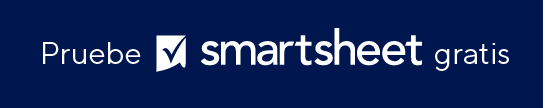 SEMANA DE:SEMANA DE:SEMANA DE:HORADOM.DOM.LUN.MAR.MIÉ.MIÉ.JUE.VIE.SÁB.5 A.M.5 A.M.5 A.M.5 A.M.6 A.M.6 A.M.6 A.M.6 A.M.7 A.M.7 A.M.7 A.M.7 A.M.8 A.M.8 A.M.8 A.M.8 A.M.9 A.M.9 A.M.9 A.M.9 A.M.10 A.M.10 A.M.10 A.M.10 A.M.11 A.M.11 A.M.11 A.M.11 A.M.12 del mediodía12 del mediodía12 del mediodíaSEMANA DE:SEMANA DE:SEMANA DE:HORADOM.DOM.LUN.MAR.MIÉ.MIÉ.JUE.VIE.SÁB.1 P.M.1 P.M.1 P.M.1 P.M.2 P.M.2 P.M.2 P.M.2 P.M.3 P.M.3 P.M.3 P.M.3 P.M.4 P.M.4 P.M.4 P.M.4 P.M.5 P.M.5 P.M.5 P.M.5 P.M.6 P.M.6 P.M.6 P.M.6 P.M.7 P.M.7 P.M.7 P.M.7 P.M.8 P.M.8 P.M.8 P.M.8 P.M.9 P.M.9 P.M.RENUNCIATodos los artículos, las plantillas o la información que proporcione Smartsheet en el sitio web son solo de referencia. Mientras nos esforzamos por mantener la información actualizada y correcta, no hacemos declaraciones ni garantías de ningún tipo, explícitas o implícitas, sobre la integridad, precisión, confiabilidad, idoneidad o disponibilidad con respecto al sitio web o la información, los artículos, las plantillas o los gráficos relacionados que figuran en el sitio web. Por lo tanto, cualquier confianza que usted deposite en dicha información es estrictamente bajo su propio riesgo.